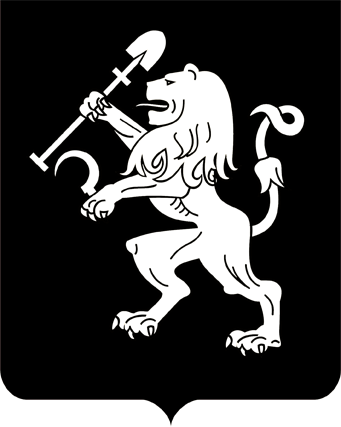 АДМИНИСТРАЦИЯ ГОРОДА КРАСНОЯРСКАПОСТАНОВЛЕНИЕО внесении изменений в постановление администрации города от 04.03.2021 № 131В целях оказания поддержки социально ориентированным некоммерческим организациям, руководствуясь статьями 41, 58, 59 Устава города Красноярска,  ПОСТАНОВЛЯЮ:1. Внести в приложение к постановлению администрации города от 04.03.2021 № 131 «Об утверждении Положения о порядке определения объема и предоставления субсидий социально ориентированным некоммерческим организациям, не являющимся государственными (муниципальными) учреждениями, в целях финансового обеспечения затрат, связанных с реализацией социальных проектов по предоставлению участникам (инвалидам) Великой Отечественной войны, инвалидам-колясочникам услуги по сопровождению к социально значимым объектам, местам проведения досуга, отдыха и обратно, на основании конкурсного отбора проектов» (далее – Положение) следующие изменения:1) пункт 8 после слов «сети Интернет» дополнить словами «(при наличии технической возможности)»;2) пункт 11 изложить в следующей редакции:«11. Управление осуществляет следующие функции:1) обеспечивает работу конкурсной комиссии;2) устанавливает сроки приема конкурсной документации на участие в конкурсе;3) объявляет конкурс;4) организует распространение информации о проведении конкурса, в том числе через средства массовой информации и на официальном сайте администрации города, едином портале (при наличии технической возможности);5) организует рассмотрение конкурсной документации на участие в конкурсе с привлечением экспертов;6) осуществляет межведомственное информационное взаимодействие с государственными органами, органами местного самоуправления и подведомственными им организациями;7) обеспечивает сохранность поданной конкурсной документации на участие в конкурсе;8) заключает с победителем конкурса договор о предоставлении субсидии от имени ГРБС;9) организует проведение проверок соблюдения некоммерческими организациями условий, целей и порядка предоставления субсидии.Муниципальное казенное учреждение «Центр предоставления  мер социальной поддержки жителям города Красноярска» (далее – МКУ) осуществляет следующие функции:1) организует работу по приему и регистрации конкурсной документации от СО НКО, необходимых для участия в конкурсе;2) обеспечивает проверку предоставляемой СО НКО конкурсной документации в порядке, установленном настоящим Положением, на предмет полноты перечня предоставляемых СО НКО документов (за исключением документов, которые могут быть запрошены Управлением в организациях, в распоряжении которых они находятся), предусмотренных пунктом 16 настоящего Положения, обеспечивает передачу поступившей конкурсной документации в Управление;3) организует консультирование СО НКО по вопросам предоставления субсидии.Конкурс проводится ежегодно в порядке, установленном настоящим Положением.»;3) абзац первый пункта 12, абзац первый подпункта 12  пункта 12, абзац второй подпункта 1 пункта 16, абзац первый пункта 32, абзац первый пункта 40 после слов «едином портале» дополнить словами «(при наличии технической возможности)»;4) в подпункте 2 пункта 12 слово «Управления» исключить;5) в абзаце девятом пункта 14 слова «в отделе служебной корреспонденции и контроля управления делами администрации города (далее – Управление делами)» заменить словом «МКУ»;6) в подпункте 3 пункта 16 слова «Управлении делами» заменить словом «МКУ»;7) пункты 19, 20 изложить в следующей редакции:«19. Конкурсная документация представляется СО НКО в МКУ непосредственно или направляется по почте. МКУ регистрирует конкурсную документацию  не позднее 3 календарных дней после ее поступления.20. Поданная на участие в конкурсе конкурсная документация проверяется МКУ на предмет полноты перечня предоставляемых СО НКО документов (за исключением документов, которые могут быть запрошены Управлением в организациях, в распоряжении которых они находятся), предусмотренных пунктом 16 настоящего Положения, в течение 3 календарных дней со дня окончания срока приема конкурсной документации и передается в Управление секретарю конкурсной комиссии не позднее 2 календарных дней после окончания проверки.»;8) в подпункте 4 пункта 37 слова «Управление делами» заменить словом «МКУ»;9) абзац шестой пункта 37 изложить в следующей редакции:«Факт несоответствия СО НКО и недостоверности информации устанавливается на основании межведомственных запросов, направляемых секретарем конкурсной комиссии не позднее срока, установленного пунктом 22 настоящего Положения.»;10) пункт 39 изложить в следующей редакции:«39. Конкурсная документация на участие в конкурсе может быть отозвана СО НКО до окончания срока приема конкурсной документации путем направления в МКУ соответствующего обращения.МКУ осуществляет регистрацию поданного обращения и передает его в Управление не позднее 3 календарных дней после его поступления.Конкурсная документация возвращается Управлением СО НКО не позднее 10 календарных дней после поступления соответствующего обращения о ее возврате.»;11) в пункте 40:в абзаце десятом слова «Управление делами» заменить словом «МКУ»;в абзаце одиннадцатом слова «Управлением делами» заменить словом «МКУ»;в абзаце двенадцатом слово «Управлением» заменить словом «МКУ»;12) пункт 41 изложить в следующей редакции:«41. Поданные СО НКО, являющейся получателем субсидии, документы регистрируются МКУ и передаются в день их поступления в Управление секретарю конкурсной комиссии, который осуществляет их проверку на соответствие требованиям, установленным пунктом 40 настоящего Положения, в течение 5 календарных дней с даты их поступления в Управление.»;13) в пункте 49  слова «Управление делами» заменить словами «управление делами администрации города (далее – Управление делами)»;14) в пункте 9 приложения 3 к Положению слова «в течение 10 календарных дней» заменить словами «не позднее 15 календарных дней».2. Настоящее постановление опубликовать в газете «Городские новости» и разместить на официальном сайте администрации города.Глава города							                  С.В. Еремин13.05.2021№ 327